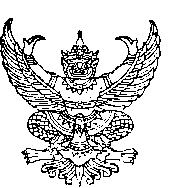 บันทึกข้อความส่วนราชการ  คณะศิลปศาสตร์   มหาวิทยาลัยอุบลราชธานี   โทร........................ที่  อว. 0604.9/			                             วันที่    เรื่อง    ขออนุมัติยกเลิกกิจกรรมและคืนเงินยืมทดรองราชการ เรียน 	คณบดีคณะศิลปศาสตร์		ตามบันทึกที่  อว.0604.9/.................... ลงวันที่ ...................... ได้รับอนุมัติให้จัดกิจกรรม...........................................ในวันที่.............................ณ.....................................งบประมาณ.......................บาท(............................................................................)  ความทราบแล้วนั้น		เนื่องจาก................................................................................................................................................................................................................................................................................................................		ในการนี้จึงใคร่ขออนุมัติยกเลิกกิจกรรมและคืนเงินยืมทดรองราชการ ตามสัญญายืมเลขที่ทร.ข....../2565  จำนวนเงิน..................บาท (..................................................) พร้อมนี้ได้แนบสำเนาบันทึกขออนุมัติกิจกรรมและสัญญายืมเงินมาด้วยแล้ว 		จึงเรียนมาเพื่อโปรดพิจารณา								(ลงชื่อ).....................................................						         		      (.....................................................)						             		    ผู้รับผิดชอบกิจกรรมคำอธิบาย	กรณีโครงการ/กิจกรรม    ได้รับอนุมัติจากผู้มีอำนาจอนุมัติแล้วมีการยกเลิกการจัดกิจกรรมในภายหลัง จะต้องดำเนินการจัดทำบันทึกขออนุมัติยกเลิกกิจกรรม  แนบบันทึกขออนุมัติโครงการ/กิจกรรม และ สัญญายืมเงิน  ตามขั้นตอนดังต่อไปนี้การดำเนินการ	1.ผู้รับผิดชอบกิจกรรมแจ้งเหตุผลที่ขอยกเลิกจัดกิจกรรมไปยังเลขาหลักสูตรฯ	2.เลขาหลักสูตรทำบันทึกขออนุมัติยกเลิกกิจกรรม  ส่งให้ผู้รับผิดชอบฯ  ลงนามในบันทึก	3.เลขาหลักสูตรส่งเอกสารขออนุมัติยกเลิกจัดกิจกรรมออกเลขที่งานธุรการ และส่งงานการเงินเกษียรเอกสาร	4.งานการเงินส่งเอกสารเสนออนุมัติยกเลิกกิจกรรมฯ  ให้ผู้มีอำนาจอนุมัติลงนาม	5.เมื่อได้รับอนุมัติให้เลขาหลักสูตรฯนำต้นฉบับเอกสารส่งงานและและงานการเงินตามลำดับ   		งานแผน  ยกเลิกแผน   ในระบบแผนงบประมาณ    				งานการเงิน  ยกเลิกงบประมาณ   ในทะเบียนคุมงบประมาณ	6.ส่งคืนสำเนาเอกสารไปยังเลขาฯ